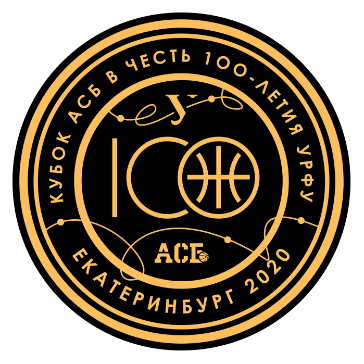 ПрограммаКубка АСБ в честь 100-летия УрФУ(16-19 сентября, г. Екатеринбург, ул. Коминтерна, 14, СКИВС УрФУ)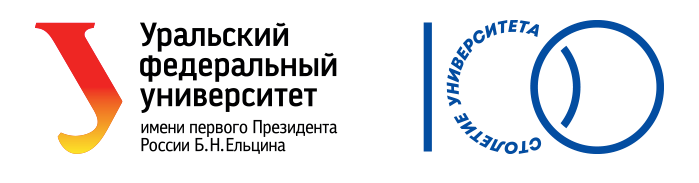 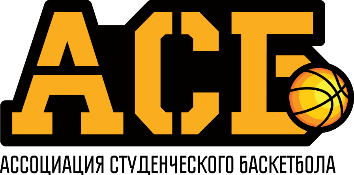 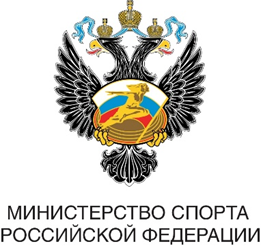 16 сентября (среда)16 сентября (среда)16 сентября (среда)16 сентября (среда)16 сентября (среда)16 сентября (среда)16 сентября (среда)16 сентября (среда)16 сентября (среда)16 сентября (среда)16 сентября (среда)16 сентября (среда)16 сентября (среда)16 сентября (среда)16 сентября (среда)16 сентября (среда)16 сентября (среда)16 сентября (среда)16 сентября (среда)16 сентября (среда)16 сентября (среда)ВремяВремяВремяВремяВремяВремяВремяВремяМесто проведенияМесто проведенияМесто проведенияМесто проведенияМесто проведенияМесто проведенияМесто проведенияМероприятиеМероприятиеМероприятиеМероприятиеМероприятиеМероприятие10:00-19:0010:00-19:0010:00-19:0010:00-19:0010:00-19:0010:00-19:0010:00-19:0010:00-19:00СКИВС УрФУСКИВС УрФУСКИВС УрФУСКИВС УрФУСКИВС УрФУСКИВС УрФУСКИВС УрФУРабота комиссии по допуску участниковРабота комиссии по допуску участниковРабота комиссии по допуску участниковРабота комиссии по допуску участниковРабота комиссии по допуску участниковРабота комиссии по допуску участников10:00-19:0010:00-19:0010:00-19:0010:00-19:0010:00-19:0010:00-19:0010:00-19:0010:00-19:00СКИВС УрФУСКИВС УрФУСКИВС УрФУСКИВС УрФУСКИВС УрФУСКИВС УрФУСКИВС УрФУОфициальные тренировкиОфициальные тренировкиОфициальные тренировкиОфициальные тренировкиОфициальные тренировкиОфициальные тренировки18:3018:3018:3018:3018:3018:3018:3018:30СКИВС УрФУСКИВС УрФУСКИВС УрФУСКИВС УрФУСКИВС УрФУСКИВС УрФУСКИВС УрФУУстановочное совещание с представителями командУстановочное совещание с представителями командУстановочное совещание с представителями командУстановочное совещание с представителями командУстановочное совещание с представителями командУстановочное совещание с представителями команд17 сентября (четверг)17 сентября (четверг)17 сентября (четверг)17 сентября (четверг)17 сентября (четверг)17 сентября (четверг)17 сентября (четверг)17 сентября (четверг)17 сентября (четверг)17 сентября (четверг)17 сентября (четверг)17 сентября (четверг)17 сентября (четверг)17 сентября (четверг)17 сентября (четверг)17 сентября (четверг)17 сентября (четверг)17 сентября (четверг)17 сентября (четверг)17 сентября (четверг)17 сентября (четверг)№ игры№ игры№ игры№ игрыВремяВремяВремяВремяЗалЗалЗалСтадияСтадияСтадияСтадияХозяеваХозяеваХозяеваГостиГостиГости8:008:008:008:00222Прибытие судейской коллегии, подготовка зала к играмПрибытие судейской коллегии, подготовка зала к играмПрибытие судейской коллегии, подготовка зала к играмПрибытие судейской коллегии, подготовка зала к играмПрибытие судейской коллегии, подготовка зала к играмПрибытие судейской коллегии, подготовка зала к играм9:009:009:009:00222Прибытие команд, разминкаПрибытие команд, разминкаПрибытие команд, разминкаПрибытие команд, разминкаПрибытие команд, разминкаПрибытие команд, разминкаЖ-01Ж-01Ж-01Ж-0110:0010:0010:0010:002221/41/41/41/4ГУТиД (Санкт-Петербург)ГУТиД (Санкт-Петербург)ГУТиД (Санкт-Петербург)РГУФКСМиТ (Москва)РГУФКСМиТ (Москва)РГУФКСМиТ (Москва)Ж-02Ж-02Ж-02Ж-0212:0012:0012:0012:002221/41/41/41/4ДВФУ (Владивосток)ДВФУ (Владивосток)ДВФУ (Владивосток)МГАФК (Малаховка)МГАФК (Малаховка)МГАФК (Малаховка)13:30-14:0013:30-14:0013:30-14:0013:30-14:00Обед участников и судейОбед участников и судейОбед участников и судейОбед участников и судейОбед участников и судейОбед участников и судейОбед участников и судейОбед участников и судейОбед участников и судейОбед участников и судейОбед участников и судейОбед участников и судейОбед участников и судейМ-01М-01М-01М-0114:3014:3014:3014:302221/41/41/41/4МГАФК (Малаховка)МГАФК (Малаховка)МГАФК (Малаховка)УрГУПС (Екатеринбург)УрГУПС (Екатеринбург)УрГУПС (Екатеринбург)Ж-04Ж-04Ж-04Ж-0416:3016:3016:3016:302221/41/41/41/4НГУ (Санкт-Петербург)НГУ (Санкт-Петербург)НГУ (Санкт-Петербург)НГПУ (Новосибирск)НГПУ (Новосибирск)НГПУ (Новосибирск)8:008:008:008:00111Прибытие судейской коллегии, подготовка зала к играмПрибытие судейской коллегии, подготовка зала к играмПрибытие судейской коллегии, подготовка зала к играмПрибытие судейской коллегии, подготовка зала к играмПрибытие судейской коллегии, подготовка зала к играмПрибытие судейской коллегии, подготовка зала к играм9:009:009:009:00111Прибытие команд, разминкаПрибытие команд, разминкаПрибытие команд, разминкаПрибытие команд, разминкаПрибытие команд, разминкаПрибытие команд, разминкаМ-0410:0010:0011/4ПГАФКСиТ (Казань)ИФ РГУФКСМиТ (Иркутск)М-02М-02М-02М-0212:0012:0012:0012:001111/41/41/41/4ГУТиД (Санкт-Петербург)ГУТиД (Санкт-Петербург)ГУТиД (Санкт-Петербург)ОрелГУ (Орел)ОрелГУ (Орел)ОрелГУ (Орел)13:30-14:0013:30-14:0013:30-14:0013:30-14:00Обед участников и судейОбед участников и судейОбед участников и судейОбед участников и судейОбед участников и судейОбед участников и судейОбед участников и судейОбед участников и судейОбед участников и судейОбед участников и судейОбед участников и судейОбед участников и судейОбед участников и судей14:0014:0014:0014:00111Официальное открытие Кубка АСБ в честь 100-летия УрФУОфициальное открытие Кубка АСБ в честь 100-летия УрФУОфициальное открытие Кубка АСБ в честь 100-летия УрФУОфициальное открытие Кубка АСБ в честь 100-летия УрФУОфициальное открытие Кубка АСБ в честь 100-летия УрФУОфициальное открытие Кубка АСБ в честь 100-летия УрФУЖ-03Ж-03Ж-03Ж-0314:3014:3014:3014:301111/41/41/41/4УрФУ-Сима-Ленд (Екатеринбург)УрФУ-Сима-Ленд (Екатеринбург)УрФУ-Сима-Ленд (Екатеринбург)ПГАФКСиТ (Казань)ПГАФКСиТ (Казань)ПГАФКСиТ (Казань)М-03М-03М-03М-0316:3016:3016:3016:301111/41/41/41/4УрФУ-Уралмаш (Екатеринбург)УрФУ-Уралмаш (Екатеринбург)УрФУ-Уралмаш (Екатеринбург)НГТУ (Новосибирск)НГТУ (Новосибирск)НГТУ (Новосибирск)18:3018:3018:3018:30СКИВС УрФУСКИВС УрФУСКИВС УрФУСКИВС УрФУСКИВС УрФУСКИВС УрФУСКИВС УрФУСовещание с представителями команд с участием представителей ФГБУ ФЦПСРСовещание с представителями команд с участием представителей ФГБУ ФЦПСРСовещание с представителями команд с участием представителей ФГБУ ФЦПСРСовещание с представителями команд с участием представителей ФГБУ ФЦПСРСовещание с представителями команд с участием представителей ФГБУ ФЦПСРСовещание с представителями команд с участием представителей ФГБУ ФЦПСР18 сентября (пятница)18 сентября (пятница)18 сентября (пятница)18 сентября (пятница)18 сентября (пятница)18 сентября (пятница)18 сентября (пятница)18 сентября (пятница)18 сентября (пятница)18 сентября (пятница)18 сентября (пятница)18 сентября (пятница)18 сентября (пятница)18 сентября (пятница)18 сентября (пятница)18 сентября (пятница)18 сентября (пятница)18 сентября (пятница)18 сентября (пятница)18 сентября (пятница)18 сентября (пятница)№ игры№ игры№ игры№ игрыВремяВремяВремяВремяЗалЗалЗалСтадияСтадияСтадияСтадияХозяеваХозяеваХозяеваГостиГостиГости8:008:008:008:00222Прибытие судейской коллегии, подготовка зала к играмПрибытие судейской коллегии, подготовка зала к играмПрибытие судейской коллегии, подготовка зала к играмПрибытие судейской коллегии, подготовка зала к играмПрибытие судейской коллегии, подготовка зала к играмПрибытие судейской коллегии, подготовка зала к играм9:009:009:009:00222Прибытие команд, разминкаПрибытие команд, разминкаПрибытие команд, разминкаПрибытие команд, разминкаПрибытие команд, разминкаПрибытие команд, разминкаЖ-05Ж-05Ж-05Ж-0510:0010:0010:0010:002225-8 м.5-8 м.5-8 м.5-8 м.Проигравший Ж-01Проигравший Ж-01Проигравший Ж-01Проигравший Ж-02Проигравший Ж-02Проигравший Ж-02Ж-06Ж-06Ж-06Ж-0612:0012:0012:0012:002225-8 м.5-8 м.5-8 м.5-8 м.Проигравший Ж-03Проигравший Ж-03Проигравший Ж-03Проигравший Ж-04Проигравший Ж-04Проигравший Ж-0413:30-14:0013:30-14:0013:30-14:0013:30-14:00Обед участников и судейОбед участников и судейОбед участников и судейОбед участников и судейОбед участников и судейОбед участников и судейОбед участников и судейОбед участников и судейОбед участников и судейОбед участников и судейОбед участников и судейОбед участников и судейОбед участников и судейМ-05М-05М-05М-0514:0014:0014:0014:002225-8 м.5-8 м.5-8 м.5-8 м.Проигравший М-01Проигравший М-01Проигравший М-01Проигравший М-02Проигравший М-02Проигравший М-02М-06М-06М-06М-0616:0016:0016:0016:002225-8 м.5-8 м.5-8 м.5-8 м.Проигравший М-03Проигравший М-03Проигравший М-03Проигравший М-04Проигравший М-04Проигравший М-048:008:008:008:00111Прибытие судейской коллегии, подготовка зала к играмПрибытие судейской коллегии, подготовка зала к играмПрибытие судейской коллегии, подготовка зала к играмПрибытие судейской коллегии, подготовка зала к играмПрибытие судейской коллегии, подготовка зала к играмПрибытие судейской коллегии, подготовка зала к играм9:009:009:009:00111Прибытие команд, разминкаПрибытие команд, разминкаПрибытие команд, разминкаПрибытие команд, разминкаПрибытие команд, разминкаПрибытие команд, разминкаЖ-0710:0010:0011/2Победитель Ж-01Победитель Ж-02Ж-08Ж-08Ж-08Ж-0812:0012:0012:0012:001111/21/21/21/2Победитель Ж-03Победитель Ж-03Победитель Ж-03Победитель Ж-04Победитель Ж-04Победитель Ж-0413:30-14:0013:30-14:0013:30-14:0013:30-14:00Обед участников и судейОбед участников и судейОбед участников и судейОбед участников и судейОбед участников и судейОбед участников и судейОбед участников и судейОбед участников и судейОбед участников и судейОбед участников и судейОбед участников и судейОбед участников и судейОбед участников и судейМ-07М-07М-07М-0714:0014:0014:0014:001111/21/21/21/2Победитель М-01Победитель М-01Победитель М-01Победитель М-02Победитель М-02Победитель М-02М-08М-08М-08М-0816:0016:0016:0016:001111/21/21/21/2Победитель М-03Победитель М-03Победитель М-03Победитель М-04Победитель М-04Победитель М-0420:0020:0020:0020:00Главный учебный корпус, конференц-зал Теплофака (ул. Мира, д.19)Главный учебный корпус, конференц-зал Теплофака (ул. Мира, д.19)Главный учебный корпус, конференц-зал Теплофака (ул. Мира, д.19)Главный учебный корпус, конференц-зал Теплофака (ул. Мира, д.19)Главный учебный корпус, конференц-зал Теплофака (ул. Мира, д.19)Главный учебный корпус, конференц-зал Теплофака (ул. Мира, д.19)Главный учебный корпус, конференц-зал Теплофака (ул. Мира, д.19)Общее собрание с тренерами и менеджерами командОбщее собрание с тренерами и менеджерами командОбщее собрание с тренерами и менеджерами командОбщее собрание с тренерами и менеджерами командОбщее собрание с тренерами и менеджерами командОбщее собрание с тренерами и менеджерами команд19 сентября (суббота)19 сентября (суббота)19 сентября (суббота)19 сентября (суббота)19 сентября (суббота)19 сентября (суббота)19 сентября (суббота)19 сентября (суббота)19 сентября (суббота)19 сентября (суббота)19 сентября (суббота)19 сентября (суббота)19 сентября (суббота)19 сентября (суббота)19 сентября (суббота)19 сентября (суббота)19 сентября (суббота)19 сентября (суббота)19 сентября (суббота)19 сентября (суббота)19 сентября (суббота)№ игры№ игры№ игры№ игрыВремяВремяВремяВремяЗалЗалЗалСтадияСтадияСтадияСтадияХозяеваХозяеваХозяеваГостиГостиГости7:007:007:007:00222Прибытие судейской коллегии, подготовка зала к играмПрибытие судейской коллегии, подготовка зала к играмПрибытие судейской коллегии, подготовка зала к играмПрибытие судейской коллегии, подготовка зала к играмПрибытие судейской коллегии, подготовка зала к играмПрибытие судейской коллегии, подготовка зала к играм8:008:008:008:00222Прибытие команд, разминкаПрибытие команд, разминкаПрибытие команд, разминкаПрибытие команд, разминкаПрибытие команд, разминкаПрибытие команд, разминкаЖ-09Ж-09Ж-09Ж-099:009:009:009:002227-8 м.7-8 м.7-8 м.7-8 м.Проигравший Ж-05Проигравший Ж-05Проигравший Ж-05Проигравший Ж-06Проигравший Ж-06Проигравший Ж-06М-09М-09М-09М-0911:0011:0011:0011:002227-8 м.7-8 м.7-8 м.7-8 м.Проигравший М-05Проигравший М-05Проигравший М-05Проигравший М-06Проигравший М-06Проигравший М-06Ж-10Ж-10Ж-10Ж-1013:0013:0013:0013:002225-6 м.5-6 м.5-6 м.5-6 м.Победитель Ж-05Победитель Ж-05Победитель Ж-05Победитель Ж-06Победитель Ж-06Победитель Ж-06М-10М-10М-10М-1015:0015:0015:0015:002225-6 м.5-6 м.5-6 м.5-6 м.Победитель М-05Победитель М-05Победитель М-05Победитель М-06Победитель М-06Победитель М-068:008:008:008:008:00111Прибытие судейской коллегии, подготовка зала к играмПрибытие судейской коллегии, подготовка зала к играмПрибытие судейской коллегии, подготовка зала к играмПрибытие судейской коллегии, подготовка зала к играмПрибытие судейской коллегии, подготовка зала к играмПрибытие судейской коллегии, подготовка зала к играмПрибытие судейской коллегии, подготовка зала к играм9:009:009:009:009:00111Прибытие команд, разминкаПрибытие команд, разминкаПрибытие команд, разминкаПрибытие команд, разминкаПрибытие команд, разминкаПрибытие команд, разминкаПрибытие команд, разминкаЖ-11Ж-11Ж-11Ж-1110:0010:0010:0010:001113-4 м.3-4 м.3-4 м.3-4 м.Проигравший Ж-07Проигравший Ж-07Проигравший Ж-07Проигравший Ж-08Проигравший Ж-08Проигравший Ж-08М-11М-11М-11М-1112:0012:0012:0012:001113-4 м.3-4 м.3-4 м.3-4 м.Проигравший М-07Проигравший М-07Проигравший М-07Проигравший М-08Проигравший М-08Проигравший М-08Ж-12Ж-12Ж-12Ж-1214:0014:0014:0014:00111ФиналФиналФиналФиналПобедитель Ж-07Победитель Ж-07Победитель Ж-07Победитель Ж-08Победитель Ж-08Победитель Ж-08М-12М-12М-12М-1216:0016:0016:0016:00111ФиналФиналФиналФиналПобедитель М-07Победитель М-07Победитель М-07Победитель М-08Победитель М-08Победитель М-08